Fotografija kolesa: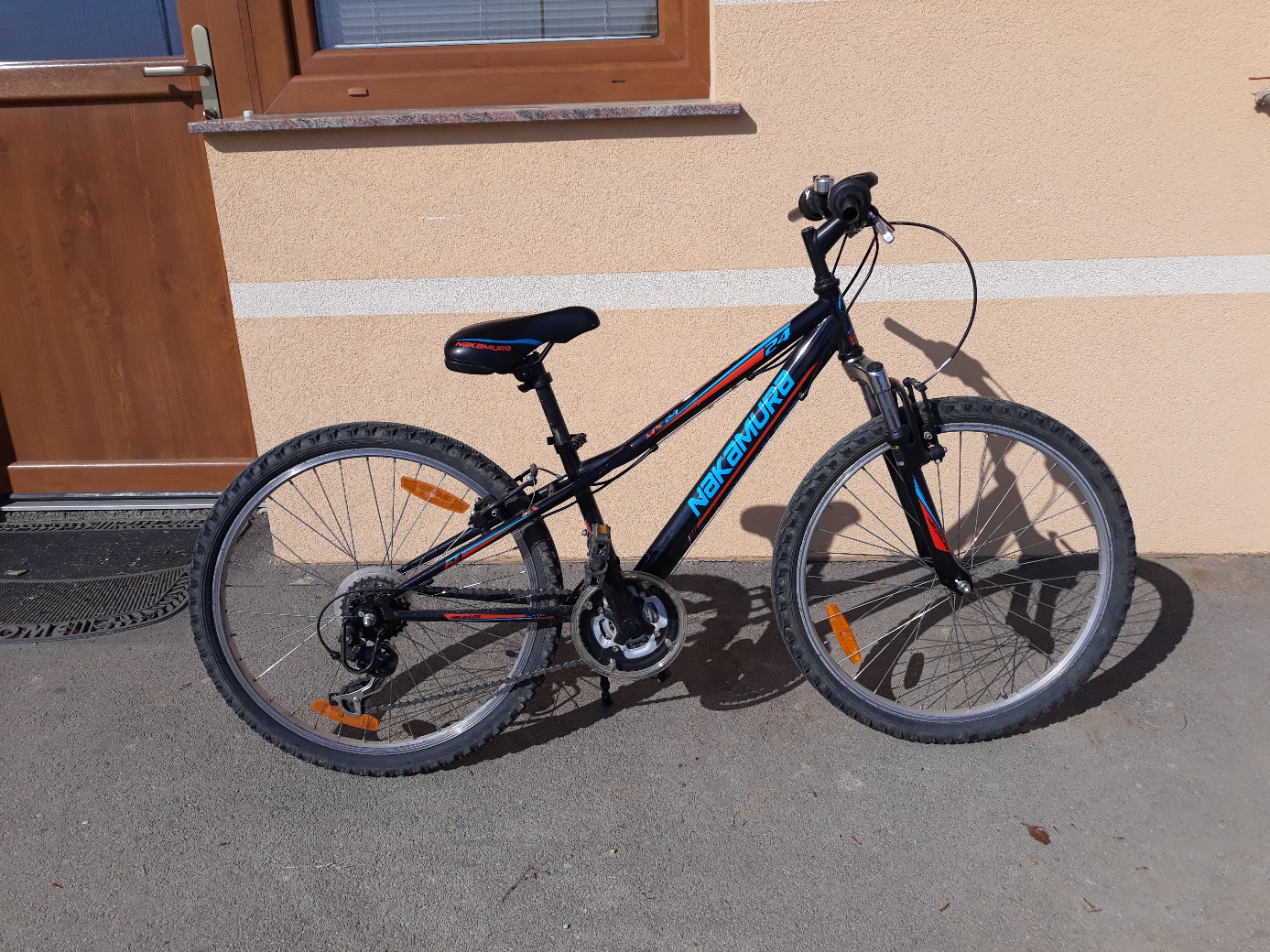 Fotografije poligona: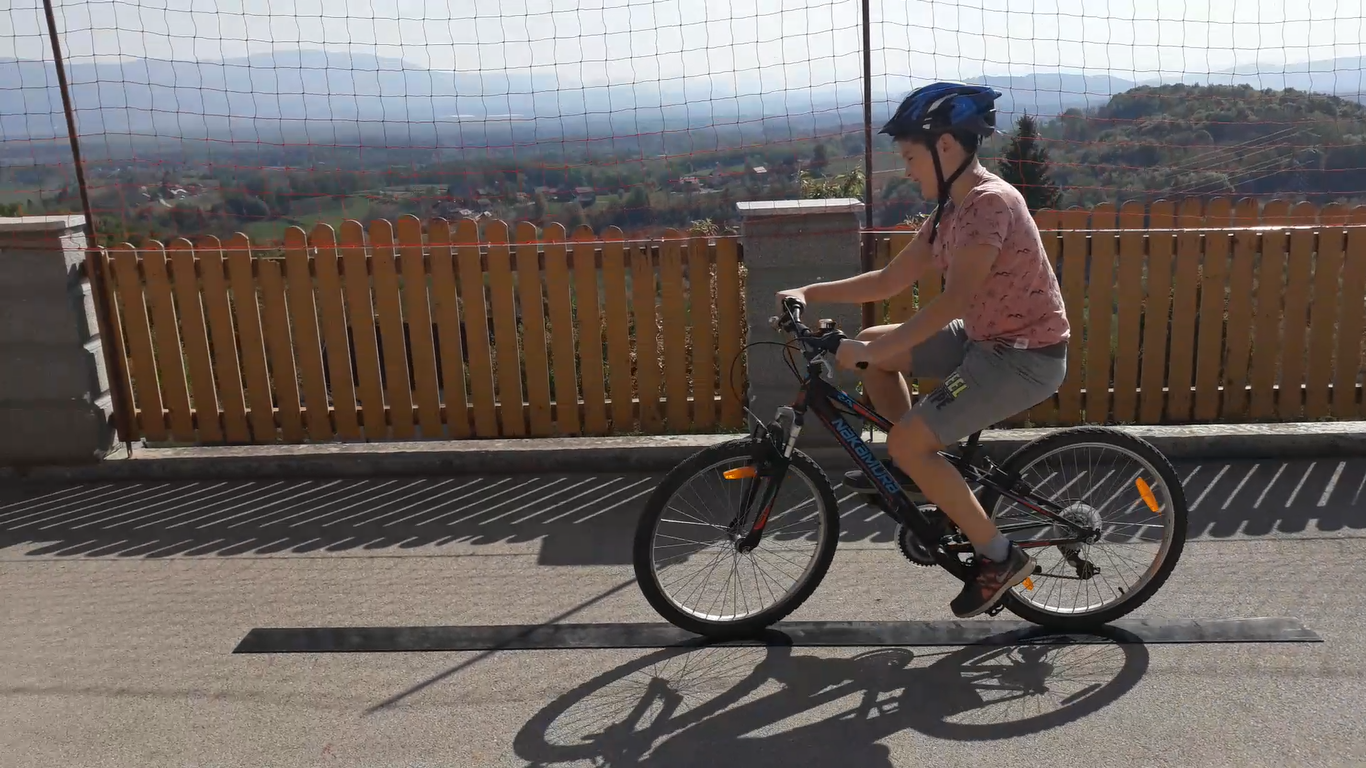 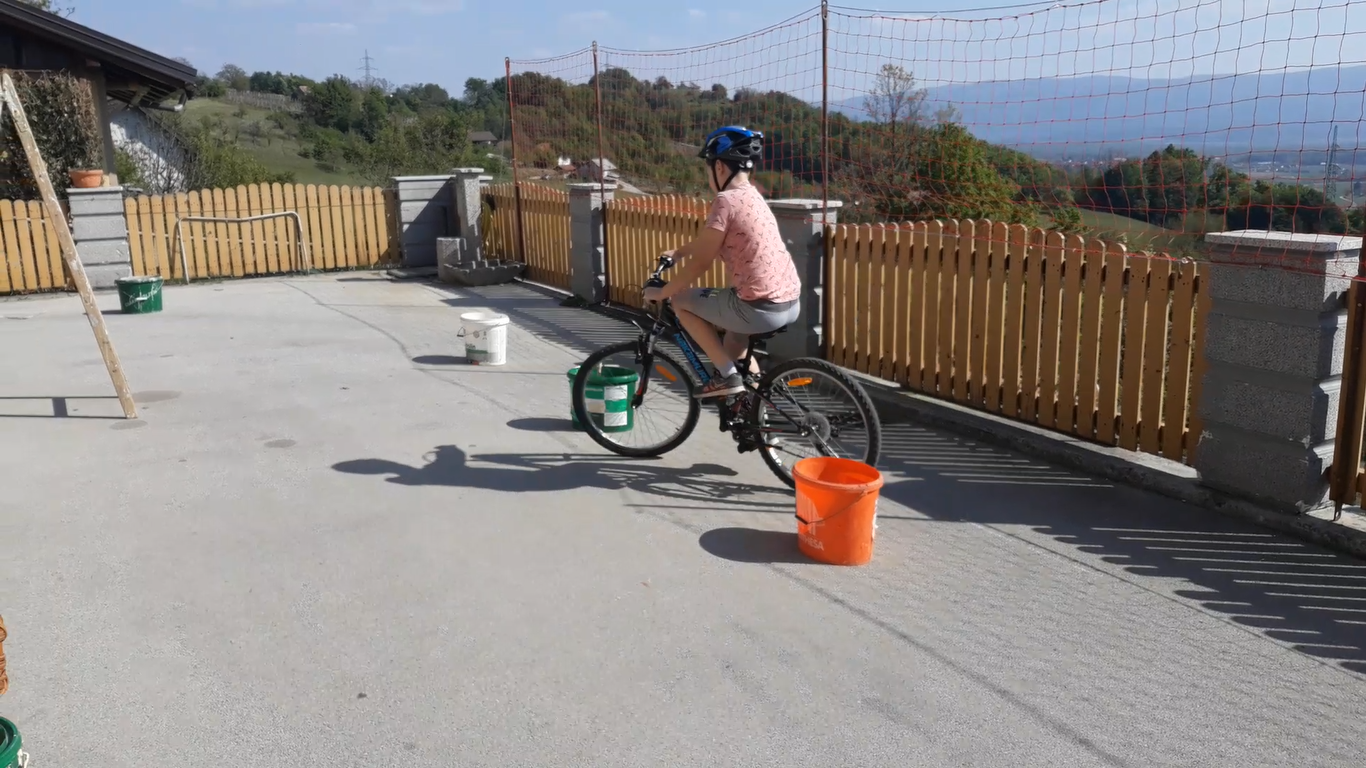 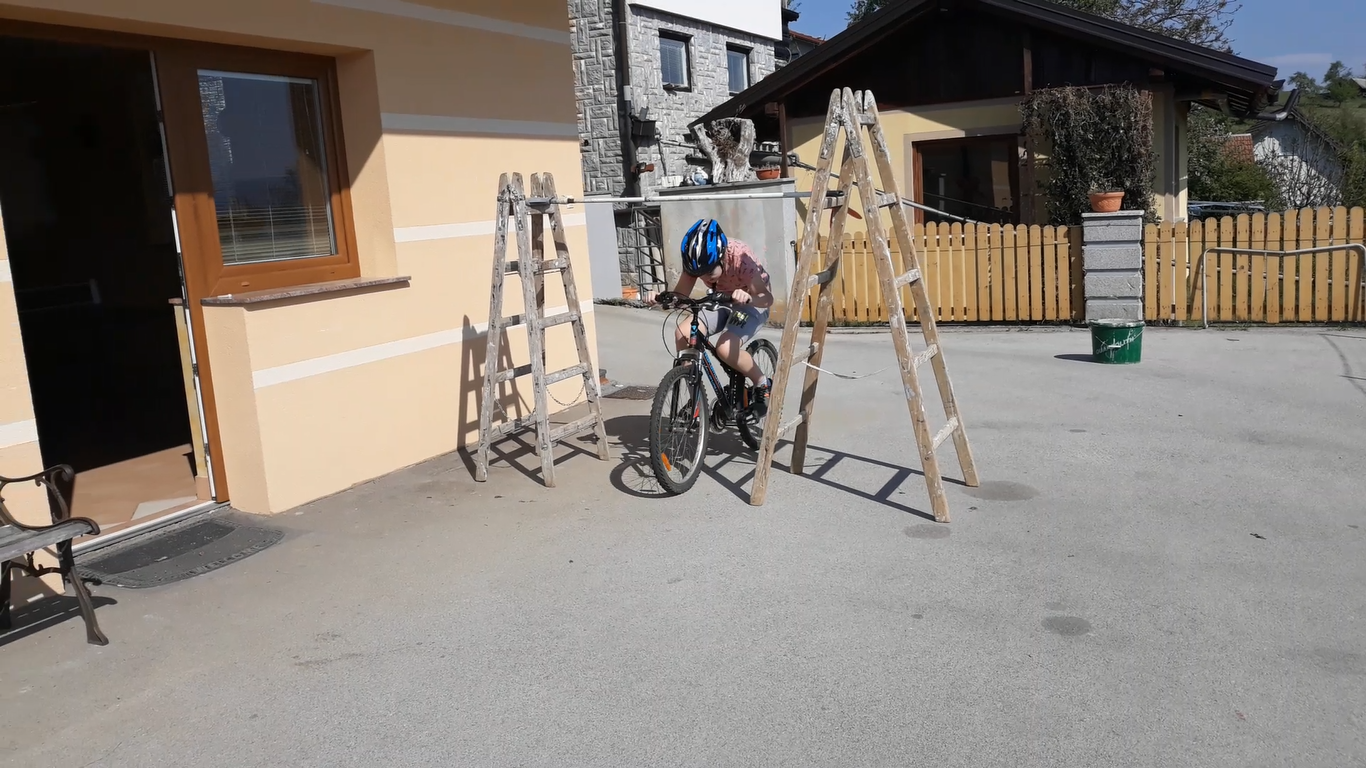 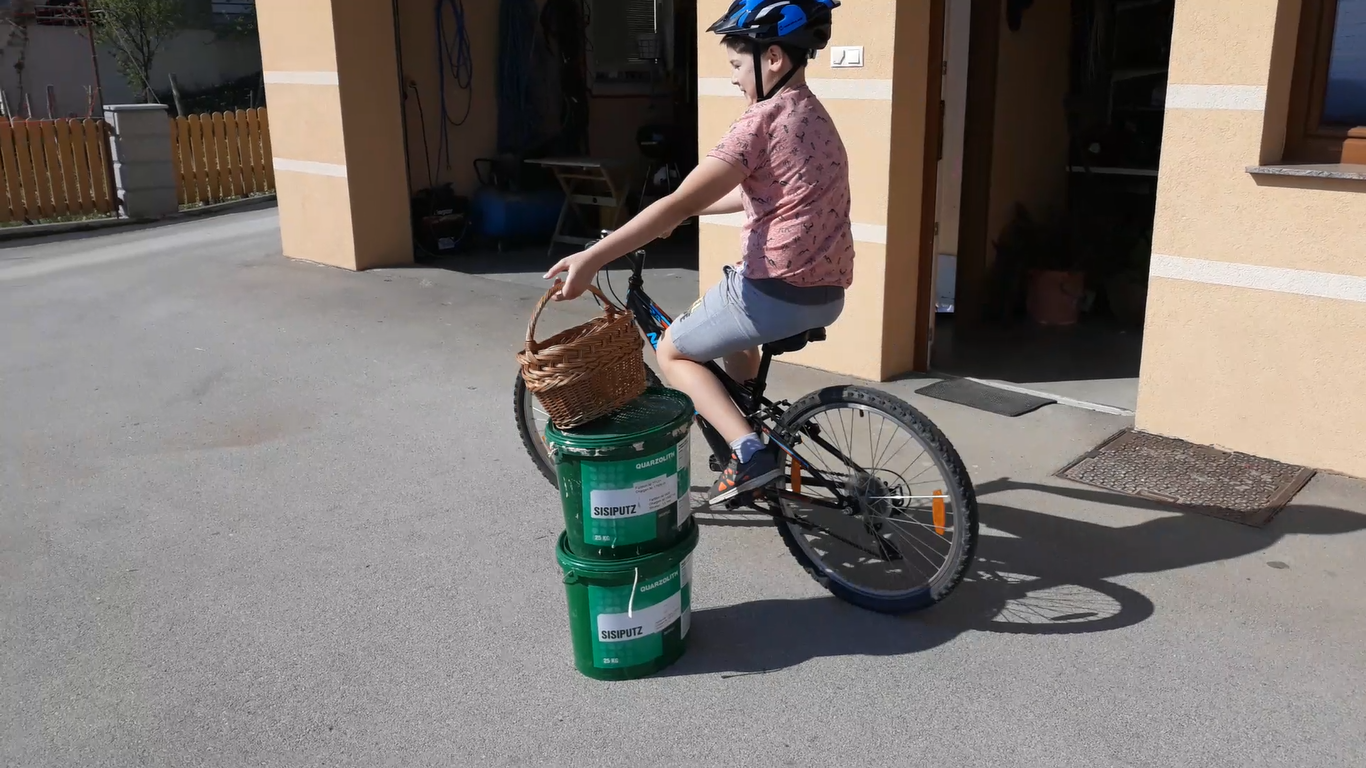 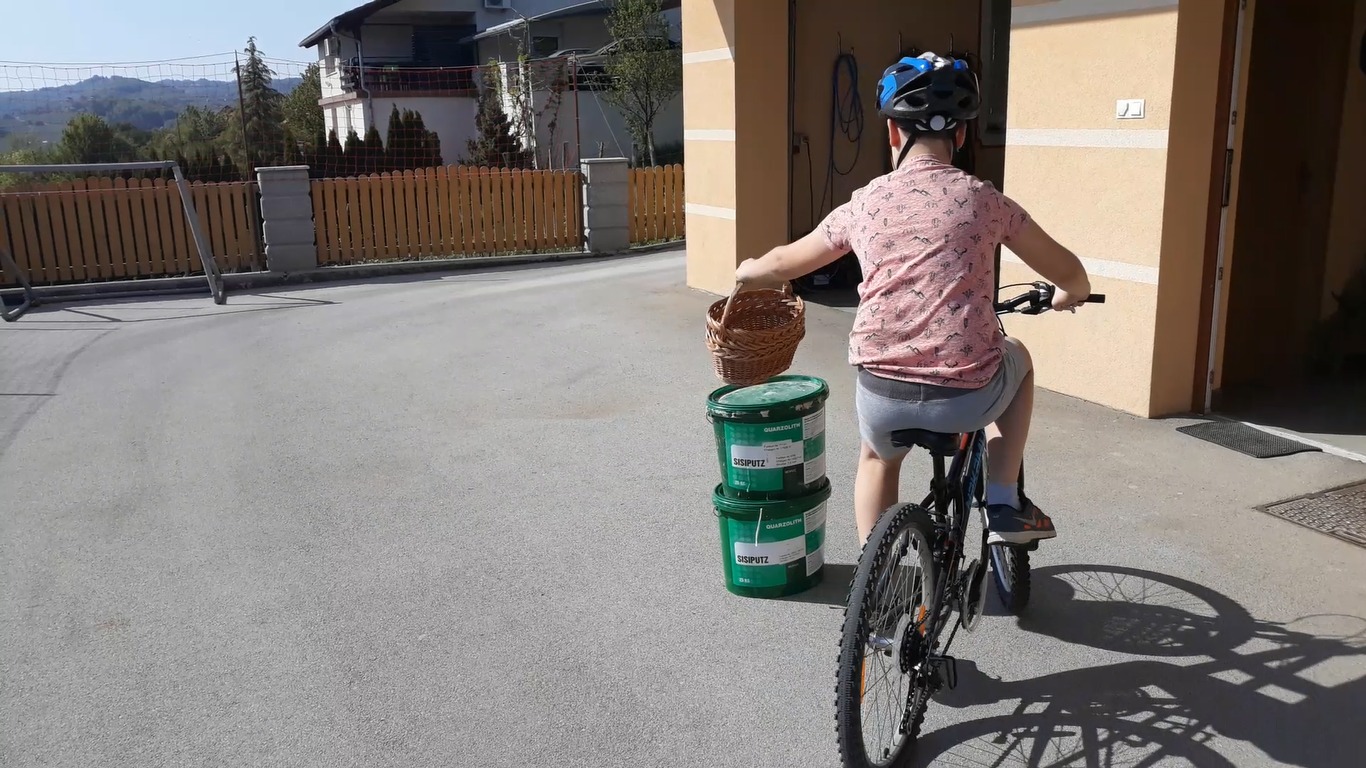 Prekolesarjena razdalja: 5,38 kmŠe nekaj slik s kolesarskega izleta z mojo družino: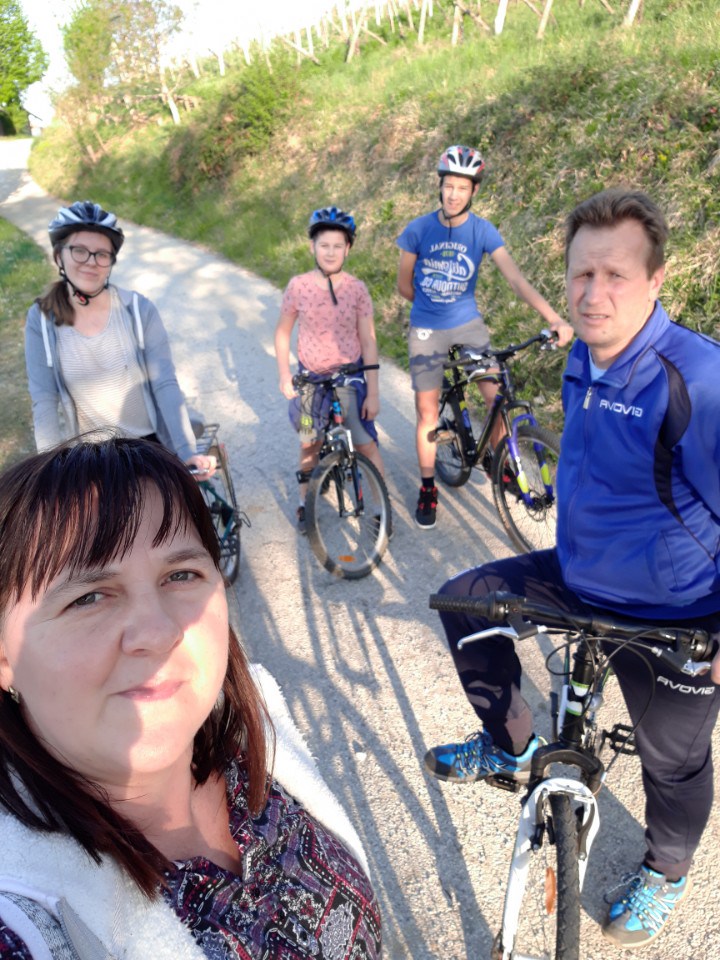 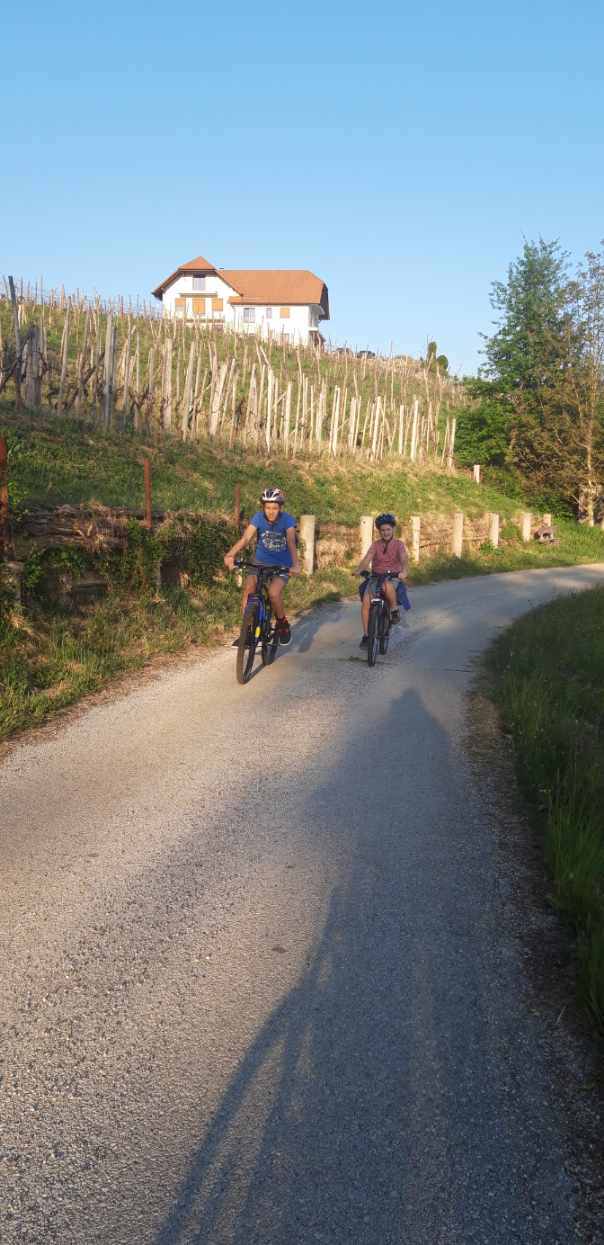 